INDICAÇÃO  NºAssunto: Solicita ao Sr. Prefeito Municipal, a execução de poda ou retirada de Árvore, na Rua Vicentina Ferreira de Carvalho em frente ao nº 90, Bairro Jaffet, conforme especifica.Senhor Presidente,INDICO  ao Sr. Prefeito Municipal, nos termos do Regimento Interno desta Casa de Leis, que se digne V. Exa. determinar em caráter de urgência ao setor competente da Administração, a execução de poda ou retirada de Árvore, na Rua Vicentina Ferreira de Carvalho em frente ao nº 90, Bairro Jaffet.Trata-se de medida necessária, preventiva e de segurança, considerando que o pedido procura atender a reinvindicação do morador que reclama que a árvore se encontra com suas copas e raízes muito grandes, correndo o risco de queda, podendo afetar a fiação elétrica, já tendo afetado a calçada, conforme imagem anexa.  A medida ora proposta atenderá um apelo do morador, que anseiam por uma solução favorável.SALA DAS SESSÕES, 27 de julho de 2020BENEDITO DONIZETTI ROMANINVereador - Solidariedade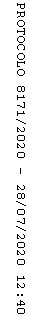 